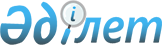 О признании утратившими силу некоторых решений Правительства Республики КазахстанПостановление Правительства Республики Казахстан от 6 июня 2000 года N 855

      Правительство Республики Казахстан постановляет: 

      1. Признать утратившими силу некоторые решения Правительства Республики Казахстан согласно приложению. 

      2. Настоящее постановление вступает в силу со дня подписания.       Премьер-Министр

      Республики Казахстан

Приложение к постановлению     

Правительства Республики Казахстан

от 6 июня 2000 года N 855        

           Перечень утративших силу некоторых решений

                 Правительства Республики Казахстан 



      1. Постановление Кабинета Министров Казахской ССР от 31 июля 1991 года N 460 P910460_ "О совершенствовании оплаты труда работников аппарата органов государственного управления Казахской ССР". 

      2. Абзац второй пункта 3 постановления Кабинета Министров Казахской ССР от 5 сентября 1991 года N 511 P910511_ "О создании специальной службы в Министерстве юстиции Казахской ССР по регистрации уставов общественных объединений и религиозных организаций, действующих на территории Казахской ССР" (СП Каз.ССР, 1991 г., N 21, ст.148). 

      3. Постановление Кабинета Министров Республики Казахстан от 8 января 1992 года N 13 P920013_ "Об оплате труда работников Аппарата органов государственного управления Республики Казахстан" (САПП Республики Казахстан, 1992 г., N 1, ст.12). 

      4. Распоряжение Премьер-Министра Республики Казахстан от 25 марта 1992 года N 64 R920064_ . 

      5. Постановление Правительства Республики Казахстан от 21 мая 1996 года N 622 P960622_ "Об утверждении Типового контракта приема на государственную службу". 

      6. Постановление Правительства Республики Казахстан от 3 июня 1996 года N 686 P960686_ "О комиссии при Правительстве Республики Казахстан по реформированию государственных служб" (САПП Республики Казахстан, 1996 г., N 35, ст. 333). 

      7. Постановление Правительства Республики Казахстан от 26 августа 1996 года N 1051 P961051_ "О внесении изменений в постановление Правительства Республики Казахстан от 3 июня 1996 года N 686" (САПП Республики Казахстан, 1996 г., N 26, ст. 216). 

      8. Постановление Правительства Республики Казахстан от 2 декабря 1996 года N 1465 P961465_"О внесении изменений в постановление Правительства Республики Казахстан от 3 июня 1996 года N 686" (САПП Республики Казахстан, 1996 г., N 49, ст. 475).

      9. Постановление Правительства Республики Казахстан от 6 февраля 1997 года N 161 P970161_ "О внесении изменений в постановление Правительства Республики Казахстан от 3 июня 1996 года N 686 P960686_".
					© 2012. РГП на ПХВ «Институт законодательства и правовой информации Республики Казахстан» Министерства юстиции Республики Казахстан
				